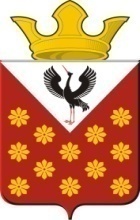 Свердловская областьБайкаловский районПостановлениеглавы муниципального образованияКраснополянское сельское поселениеот   мая 2018 года № 00 П Р О Е К Т   О принятии решения о формировании фонда капитального ремонта на счёте регионального оператора                В соответствии с частью 7 статьи 170 Жилищного кодекса Российской Федерации, подпунктом 3 статьи 6 Закона Свердловской области от 19 декабря 2013 года № 127 – ОЗ «Об обеспечении проведения капитального ремонта общего имущества в многоквартирных домах на территории Свердловской области» в целях формирования фонда капитального ремонта на счёте, счетах регионального оператора, ПОСТАНОВЛЯЮ:	1.  Определить способ формирования фонда капитального ремонта на счёте, счетах регионального оператора  - Регионального Фонда содействия капитальному ремонту общего имущества в многоквартирных домах Свердловской области в отношении многоквартирных домов, указанных в приложении к настоящему постановлению, собственники, которых не выбрали способ формирования фонда капитального ремонта или выбранный способ не был ими реализован, в срок установленный статьёй 14 Закона Свердловской области от 19 декабря 2013 года № 127 – ОЗ «Об обеспечении проведения капитального ремонта общего имущества в многоквартирных домах на территории Свердловской области». 	2.   Снигирёву А. Н. – заместителю Главы администрации (по вопросам ЖКХ и местному хозяйству) направить заверенную администрацией МО Краснополянское сельское поселение копию настоящего постановления в адрес Регионального Фонда содействия капитальному ремонту общего имущества в многоквартирных домах Свердловской области в течение одного рабочего дня после принятия настоящего постановления. 	3. Опубликовать настоящее Постановление в Информационном вестнике Краснополянского сельского поселения и разместить на сайте муниципального образования в сети «Интернет» www.krasnopolyanskoe.ru 4. Контроль за исполнением настоящего Постановления оставляю за собой.Глава Краснополянского сельского поселения                                               Л.А. ФедотоваПриложение к ПостановлениюГлавы администрацииМО Краснополянское сельское поселение от ______________________ №  П Е Р Е Ч Е Н Ьмногоквартирных домов, расположенных на территории МО Краснополянское сельское поселение, фонд капитального ремонта которых формируют на счёте регионального оператора     Адрес многоквартирного домаСпособ формирования фонда                      капитального ремонта Свердловская область, Байкаловский район, с. Елань, ул. Советская, 94На специальном счёте регионального оператораСвердловская область, Байкаловский район, с. Елань, ул. Строителей, 12На специальном счёте регионального оператораСвердловская область, Байкаловский район, с. Елань, ул. Революции, 32На специальном счёте регионального оператораСвердловская область, Байкаловский район, с. Краснополянское, ул. Техническая, 1На специальном счёте регионального оператораСвердловская область, Байкаловский район, с. Шадринка, ул. Энтузиастов, 11На специальном счёте регионального оператораСвердловская область, Байкаловский район, с. Чурманское, ул. Школьная, 9На специальном счёте регионального оператора